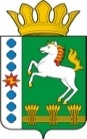 КОНТРОЛЬНО-СЧЕТНЫЙ ОРГАН ШАРЫПОВСКОГО МУНИЦИПАЛЬНОГО ОКРУГАКрасноярского краяЗаключениена проект Постановления администрации Шарыповского муниципального округа «О внесении изменений в постановление администрации Шарыповского муниципального округа от 27.07.2021 № 574-п «Об утверждении муниципальной программы Шарыповского муниципального округа «Развитие физической культуры, спорта и туризма» (в ред. от 27.07.2021, от 18.11.2021, от 06.05.2022, от 21.07.2022, от 07.10.2022, от 25.11.2022, от 15.05.2023, от 19.07.2023)10 ноября 2023 год 	            					                                № 47Настоящее экспертное заключение подготовлено Контрольно – счетным органом Шарыповского муниципального округа Красноярского края на основании ст. 157 Бюджетного  кодекса Российской Федерации, ст. 9 Федерального закона от 07.02.2011 № 6-ФЗ «Об общих принципах организации и деятельности контрольно – счетных органов субъектов Российской Федерации и муниципальных образований», ст. 15 Решения Шарыповского окружного Совета депутатов от 29.09.2021 № 17-136р «Об утверждении Положения о Контрольно – счетном органе Шарыповского муниципального округа Красноярского края» и в соответствии со стандартом организации деятельности Контрольно-счетного органа Шарыповского муниципального округа Красноярского края СОД 2 «Организация, проведение и оформление результатов финансово-экономической экспертизы проектов Решений Шарыповского окружного Совета депутатов и нормативно-правовых актов по бюджетно-финансовым вопросам и вопросам использования муниципального имущества и проектов муниципальных программ» утвержденного приказом Контрольно-счетного органа Шарыповского муниципального округа Красноярского края от 25.01.2021 № 03.Представленный на экспертизу проект Постановления администрации Шарыповского муниципального округа «О внесении изменений в постановление администрации Шарыповского муниципального округа от 27.07.2021 № 574-п «Об утверждении муниципальной программы Шарыповского муниципального округа «Развитие физической культуры, спорта и туризма» (в ред. от 27.07.2021, от 18.11.2021, от 06.05.2022, от 21.07.2022, 07.10.2022, от 25.11.2022, от 15.05.2023, от 19.07.2023) направлен в Контрольно – счетный орган Шарыповского муниципального округа Красноярского края 9 ноября 2023 года. Разработчиком данного проекта Программы является муниципальное казенное учреждение «Управление спорта и туризма  Шарыповского муниципального округа».Основанием для разработки муниципальной программы является:- статья 179 Бюджетного кодекса Российской Федерации;- постановление администрации Шарыповского муниципального округа от 13.04.2021 № 288-п «Об утверждении Порядка принятия решений о разработке муниципальных программ Шарыповского муниципального округа, их формирования и реализации» (в ред. от 22.07.2022, от 04.04.2023);- распоряжение администрации Шарыповского муниципального округа от 21.07.2021 № 374-р «Об утверждении перечня муниципальных программ Шарыповского муниципального округа» (в ред. от 03.08.2022, от 23.08.2023).Исполнитель Программы муниципальное казенное учреждение «Управление спорта и туризма Шарыповского муниципального округа».Соисполнители муниципальной программы отсутствуют.Мероприятие проведено 9 - 10 ноября 2023 года.В ходе подготовки заключения Контрольно – счетным органом Шарыповского муниципального округа Красноярского края были проанализированы следующие материалы:- проект Постановления администрации Шарыповского муниципального округа «О внесении изменений в постановление администрации Шарыповского муниципального округа от 27.07.2021 № 574-п «Об утверждении муниципальной программы Шарыповского муниципального округа «Развитие физической культуры, спорта и туризма» (в ред. от 27.07.02021, от 18.11.2021, от 06.05.2022, от 21.07.2022, от 07.10.2022, от 25.11.2022, от 15.05.2023, от 19.07.2023);-  паспорт муниципальной программы «Об утверждении муниципальной программы Шарыповского муниципального округа «Развитие физической культуры, спорта и туризма».Подпрограммы муниципальной программы:Развитие массовой физической культуры и спорта;Развитие туризма;Обеспечение реализации муниципальной программы.          Цели муниципальной программы:1. Создание условий, обеспечивающих возможность населению округа систематически заниматься физической культурой и спортом, формирование системы подготовки спортивного резерва;2. Развитие туризма на территории округа;4. Создание условий для эффективного управления и развития физической культуры, спорта и туризмаЗадачи муниципальной программы:1. Обеспечение развития массовой физической культуры на территории округа, развитие инфраструктуры физической культуры и спорта, в том числе устройство спортивных объектов;2. Реализация программ спортивной подготовки по видам спорта в соответствии с требованиями федеральных стандартов спортивной подготовки, создание условий для формирования, подготовки и сохранения спортивного резерва;3.  Создание условий для устойчивого развития внутреннего туризма в округе;4. Создание условий для эффективного, ответственного и прозрачного управления финансовыми ресурсами в рамках выполнения установленных функций и полномочий в сфере спорта и туризмаРассмотрев представленные материалы к проекту Постановления установлено следующее:В соответствии с проектом Постановления вносятся в паспорт муниципальной программы изменения по строке (пункту) «Ресурсное обеспечение  муниципальной  программы».После внесения изменений строка  будет читаться:Увеличение бюджетных ассигнований по муниципальной программе в 2023 году за счет средств бюджета округа в сумме 2 332 074,85 руб. (4,86%). В подпрограмму «Развитие массовой физической культуры и спорта» вносятся изменения по строке «Объемы и источники финансирования подпрограммы». После внесения изменений строка будет читаться:Увеличение бюджетных ассигнований по подпрограмме «Развитие массовой физической культуры и спорта» в 2023 году за счет средств бюджета округа в сумме 1 389 815,85 руб. (7,69%) по мероприятию 2.1 «Обеспечение деятельности (оказание услуг) подведомственных учреждений», в том числе:- в сумме 297 265,00 руб. на выездные соревнования по парусному спорту и лыжным гонкам;- в сумме 92 555,00 руб. на повышение оплаты труда отдельным категориям работников МБУ ДО «СШ Шарыповского МО»;- в сумме 999 995,85 руб., добавлено новое мероприятие 2.3 «Текущий ремонт помещений зданий учреждений дополнительного образования» на текущий ремонт помещений зданий МБУ ДО «СШ Шарыповского МО».В подпрограмму «Развитие туризма» вносятся изменения по строке «Объемы и источники финансирования подпрограммы». После внесения изменений строка будет читаться:     Увеличение бюджетных ассигнований по подпрограмме «Развитие туризма» в 2023 году счет средств бюджета округа в сумме 770 100,00 руб. (250,85%) по мероприятию 1.1 «Проведение активной рекламной деятельности, направленной на формирование имиджа Шарыповского муниципального округа» на оплату услуг по разработке дизайна и печать 300 подарочных альбомов с достопримечательностями Шарыповского муниципального округа для вручения гостям и жителям округа. В подпрограмму «Обеспечение реализации муниципальной программы» вносятся изменения по строке «Объемы и источники финансирования подпрограммы». После внесения изменений строка будет читаться:           Увеличение бюджетных ассигнований по подпрограмме «Обеспечение реализации муниципальной программы» в 2023 году счет средств бюджета округа в сумме 172 159,00 руб. (3,37%) по мероприятию 1.1 «Руководство и управление в сфере установленных функций и полномочий, осуществляемых казенными учреждениями», в том числе:          - в сумме 165 497,00 руб. на оплату услуг по изготовлению фото и видео материалов;          - в сумме 6 662,00 руб. на повышение оплаты труда отдельным категориям работников МКУ «УСиТ».При проверке правильности планирования и составления муниципальной программы нарушений не установлено.На основании выше изложенного Контрольно – счетный орган Шарыповского муниципального округа Красноярского края предлагает администрации Шарыповского муниципального округа принять проект Постановления администрации Шарыповского муниципального округа «О внесении изменений в постановление администрации Шарыповского муниципального округа от 27.07.2021 № 574-п «Об утверждении муниципальной программы Шарыповского муниципального округа «Развитие физической культуры, спорта и туризма» (в ред. от 27.07.2021, от 18.11.2021, от 06.05.2022, от 21.07.2022, от 07.10.2022, от 25.11.2022, от 15.05.2023, от 19.07.2023).Председатель                                                                        				Г.В. СавчукРесурсное обеспечение  муниципальной  программы Предыдущая редакцияПредлагаемая редакция (проект Постановления)Ресурсное обеспечение  муниципальной  программы Общий объем бюджетных ассигнований на реализацию муниципальной программы  составляет 151 325 239,28  руб., из них:2021 год – 25 412 706,14 руб.;2022 год – 35 277 640,14 руб.;2023 год – 48 011 693,00 руб.;2024 год – 21 311 600,00 руб.;2025 год – 21 311 600,00 руб.в том числе за счет средств:федерального бюджета  345 984,46 руб., из них:2021 год – 202 512,45 руб.;2022 год – 143 472,01 руб.;2023 год – 0,00 руб.;2024 год – 0,00 руб.;2025 год – 0,00 руб.краевого бюджета  32 025 602,76 руб., из них:2021 год – 1 508 501,73 руб.;2022 год – 6 212 501,03 руб.;2023 год – 24 304 600,00 руб.;2024 год – 0,00 руб.;2025 год – 0,00 руб.бюджет округа  112 617 356,76 руб., из них:2021 год – 21 536 781,05 руб.;2022 год – 25 330 282,71 руб.;2023 год – 23 477 093,00 руб.;2024 год – 21 136 600,00 руб.;2025 год – 21 136 600,00 руб.внебюджетных источников 6 336 295,30 руб., из них:2021 год –  2 164 910,91 руб.;2022 год –  3 591 384,39 руб.;2023 год –     230 000,00 руб.;2024 год –    175 000,00 руб.;2025 год –     175 000,00 руб.Общий объем бюджетных ассигнований на реализацию муниципальной программы  составляет 153 657 314,13  руб., из них:2021 год – 25 412 706,14 руб.;2022 год – 35 277 640,14 руб.;2023 год – 50 343 767,85 руб.;2024 год – 21 311 600,00 руб.;2025 год – 21 311 600,00 руб.в том числе за счет средств:федерального бюджета  345 984,46 руб., из них:2021 год – 202 512,45 руб.;2022 год – 143 472,01 руб.;2023 год – 0,00 руб.;2024 год – 0,00 руб.;2025 год – 0,00 руб.краевого бюджета  32 025 602,76 руб., из них:2021 год – 1 508 501,73 руб.;2022 год – 6 212 501,03 руб.;2023 год – 24 304 600,00 руб.;2024 год – 0,00 руб.;2025 год – 0,00 руб.бюджет округа  114 949 431,61 руб., из них:2021 год – 21 536 781,05 руб.;2022 год – 25 330 282,71 руб.;2023 год – 25 809 167,85 руб.;2024 год – 21 136 600,00 руб.;2025 год – 21 136 600,00 руб.внебюджетных источников 6 336 295,30 руб., из них:2021 год –  2 164 910,91 руб.;2022 год –  3 591 384,39 руб.;2023 год –     230 000,00 руб.;2024 год –    175 000,00 руб.;2025 год –     175 000,00 руб.Объемы и источники финансирования подпрограммы Предыдущая редакцияПредлагаемая редакция (проект Постановления)Объемы и источники финансирования подпрограммы Общий объем бюджетных ассигнований на реализацию подпрограммы за счет средств районного бюджета составляет 74 556 001,00 руб., из них:2023 год – 42 601 519,00 руб.;2024 год – 15 977 241,00 руб.;2025 год – 15 977 241,00 руб.за счет средств краевого бюджета составляет 24 304 600,00 руб.,  в том числе:2023 год – 24 304 600,00 руб.;2024 год – 0,00 руб.;2025 год – 0,00 руб.за счет средств бюджета округа составляет 49 671 401,00 руб.,  в том числе:2023 год – 18 066 919,00 руб.;2024 год – 15 802 241,00 руб.;2025 год – 15 802 241,00 руб.за счет внебюджетных источников составляет  580 000,00 руб.,  в том числе:2023 год – 230 000,00 руб.;2024 год – 175 000,00 руб.;2025 год – 175 000,00 руб.Общий объем бюджетных ассигнований на реализацию подпрограммы за счет средств районного бюджета составляет 75 945 816,85 руб., из них:2023 год – 43 991 334,85 руб.;2024 год – 15 977 241,00 руб.;2025 год – 15 977 241,00 руб.за счет средств краевого бюджета составляет 24 304 600,00 руб.,  в том числе:2023 год – 24 304 600,00 руб.;2024 год – 0,00 руб.;2025 год – 0,00 руб.за счет средств бюджета округа составляет 51 061 216,85 руб.,  в том числе:2023 год – 19 456 734,85 руб.;2024 год – 15 802 241,00 руб.;2025 год – 15 802 241,00 руб.за счет внебюджетных источников составляет  580 000,00 руб.,  в том числе:2023 год – 230 000,00 руб.;2024 год – 175 000,00 руб.;2025 год – 175 000,00 руб.Объемы и источники финансирования подпрограммы Предыдущая редакцияПредлагаемая редакция (проект Постановления)Объемы и источники финансирования подпрограммы Общий объем бюджетных ассигнований на реализацию подпрограммы  составляет 1 163 000,00 руб., по годам реализации:2023 год – 307 000,00 руб.;2024 год – 428 000,00 руб.;2025 год –  428 000,00 руб.из них:за счет средств бюджета округа 1 163 000,00 руб.,  в том числе:2023 год – 307 000,00 руб.;2024 год – 428 000,00 руб.;2025 год –  428 000,00 руб.Общий объем бюджетных ассигнований на реализацию подпрограммы  составляет 1 933 100,00 руб., по годам реализации:2023 год – 1 077 100,00 руб.;2024 год – 428 000,00 руб.;2025 год –  428 000,00 руб.из них:за счет средств бюджета округа 1 933 100,00 руб.,  в том числе:2023 год – 1 077 100,00 руб.;2024 год – 428 000,00 руб.;2025 год –  428 000,00 руб.Объемы и источники финансирования подпрограммы Предыдущая редакцияПредлагаемая редакция (проект Постановления)Объемы и источники финансирования подпрограммы Общий объем бюджетных ассигнований на реализацию подпрограммы  составляет 14 915 892,00 руб., по годам реализации:2023 год – 5 103 174,00 руб.;2024 год – 4 906 359,00 руб.;2025 год –  4 906 359,00 руб.из них:за счет средств бюджета округа 14 915 892,00 руб.,  в том числе:2023 год – 5 103 174,00 руб.;2024 год – 4 906 359,00 руб.;2025 год –  4 906 359,00 руб.Общий объем бюджетных ассигнований на реализацию подпрограммы  составляет 15 088 051,00 руб., по годам реализации:2023 год – 5 275 333,00 руб.;2024 год – 4 906 359,00 руб.;2025 год –  4 906 359,00 руб.из них:за счет средств бюджета округа 15 088 051,00 руб.,  в том числе:2023 год – 5 275 333,00 руб.;2024 год – 4 906 359,00 руб.;2025 год –  4 906 359,00 руб.